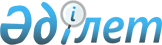 О создании Продовольственного контрактного комитета при Министерстве сельского хозяйства Республики КазахстанПостановление Кабинета Министров Республики Казахстан от 5 апреля 1995 г. N 412

      В целях обеспечения закупок зерна для государственных нужд Кабинет Министров Республики Казахстан постановляет: 

      1. Создать Продовольственный контрактный комитет при Министерстве сельского хозяйства Республики Казахстан (далее - Продовольственный контрактный комитет). 

      2. Возложить на Продовольственный контрактный комитет: 

      осуществление функций государственного заказчика по централизованным закупкам зерна в государственные ресурсы; 

      размещение заказов на закупку зерна для государственных нужд среди заготовительных организаций; 

      организацию закупок и контроля поставок зерна в государственные ресурсы; 

      организацию использования зерна государственных ресурсов, осуществление учета и контроля за его движением. 

      3. Продовольственному контрактному комитету определять потребность в финансовых средствах, необходимых для закупки устанавливаемых Правительством Республики Казахстан объемов зерна в государственные ресурсы, и производить расчеты по погашению задолженности по кредитам, привлекаемым на финансирование указанных операций. 

      4. Установить предельную численность Продовольственного контрактного комитета в количестве 10 единиц и лимит на один служебный легковой автомобиль (за счет Министерства сельского хозяйства Республики Казахстан). 

      Содержание Продовольственного контрактного комитета осуществляется за счет средств республиканского бюджета. 

      5. Распространить на работников Продовольственного контрактного комитета условия материально-бытового обеспечения и медицинского обслуживания, установленные для соответствующих категорий работников центрального аппарата Министерства сельского хозяйства Республики Казахстан. 

      6. Утвердить прилагаемое Положение о Продовольственном контрактном комитете. 

      7. Абзац первый пункта 2 постановления Кабинета Министров Республики Казахстан от 21 марта 1995 г. N 309 "Об обеспечении закупки в государственные ресурсы зерна урожая 1995 года" изложить в следующей редакции: 

      "Признать целесообразным образовать при Министерстве сельского хозяйства Республики Казахстан Продовольственный контрактный комитет, которому заключить соответствующие договоры на закупку зерна с вышеуказанными зерновыми компаниями по цене, эквивалентной не более 80 (восьмидесяти) долл. США за одну тонну мягкой пшеницы 3-го класса в момент закладки на хранение". 

 

  Премьер-министрРеспублики Казахстан

                                            Утверждено                               постановлением Кабинета Министров                                      Республики Казахстан                                   от 5 апреля 1995 г. N 412 



 

                               Положение 

             о Продовольственном контрактном комитете при 

        Министерстве сельского хозяйства Республики Казахстан 



 

      1. Продовольственный контрактный комитет при Министерстве сельского хозяйства Республики Казахстан (далее - Комитет) создан в целях обеспечения централизованных закупок зерна в государственные ресурсы на контрактной основе. 

      2. В своей деятельности Комитет руководствуется законодательством Республики Казахстан, постановлениями и распоряжениями Президента Республики Казахстан, постановлениями и другими актами Кабинета Министров Республики Казахстан, приказами и распоряжениями Министерства сельского хозяйства Республики Казахстан и настоящим Положением. 

      3. Комитет является юридическим лицом, пользуется правами, определенными настоящим Положением, и выполняет функции, связанные с его деятельностью, на всей территории Республики Казахстан. 

      Комитет имеет самостоятельный баланс, счета в учреждениях банка, печать установленного образца со своим наименованием на казахском и русском языках. 

      4. Основными задачами Комитета являются: 

      осуществление функций государственного заказчика по централизованным закупкам зерна в государственные ресурсы; 

      размещение заказов за закупку зерна для государственных нужд среди заготовительных организаций; 

      организация закупок, контроль поставок зерна в государственные ресурсы и его использование для государственных нужд; 

      учет и контроль движения зерна государственных ресурсов. 

      5. В соответствии с возложенными задачами Комитет: 

      определяет на основе конкурса хозяйствующие субъекты, на которые возлагаются закупки зерна, и заключает с ними договора на закупку зерна в государственные ресурсы по ценам, установленным Кабинетом Министров Республики Казахстан; 

      осуществляет учет и контроль за государственными ресурсами зерна и подготавливает предложения о направлении их использования. 

      Расходы по доставке зерна от сельскохозяйственных товаропроизводителей до хлебоприемных предприятий включаются в затраты заготовительных организаций (зерновых компаний). Расчеты за хранение и подработку зерна осуществляются по согласованным в договорах ценам; 

      представляет ежеквартально отчет о движении и использовании зерна государственных ресурсов. 

      6. Для осуществления государственных закупок зерна Комитет может привлекать кредитные ресурсы, средства иностранных и отечественных инвесторов и иные финансовые ресурсы. 

      7. Комитет для обеспечения возложенных на него задач и функций имеет право запрашивать и получать в установленном порядке от министерств, ведомств и других органов необходимую информацию. 

      8. Финансирование расходов на содержание Комитета осуществляется за счет средств республиканского бюджета.     Структура Комитета утверждается Министерством сельскогохозяйства Республики Казахстан.     9. Комитет возглавляет Председатель, назначаемый КабинетомМинистров Республики Казахстан по представлению Министра сельскогохозяйства Республики Казахстан.     Председатель Комитета несет персональную ответственность завыполнение возложенных на Продовольственный контрактный комитетзадач и функций.
					© 2012. РГП на ПХВ «Институт законодательства и правовой информации Республики Казахстан» Министерства юстиции Республики Казахстан
				